Worksheet#1 (A Sheet)In Partners, take turns interviewing each other.  First, write five additional questions that you would like to ask.  Then interview your partner and record their answer.(1)(2)(3)(4)(5)(6) How much do you want to be paid?(7) What kind of experience do you have?(8) What are your good and bad points?(9) What are your long-term plans?(10) What do you do in your free time?Worksheet#1 (B Sheet)In Partners, take turns interviewing each other.  First, write five additional questions that you would like to ask.  Then interview your partner and record their answer.(1)(2)(3)(4)(5)(6) What did you study at university?(7) What kind of experience do you have?(8) How can you help our company?(9) What are your long-term plans?(10) What are your interests?Worksheet#2 (A Sheet)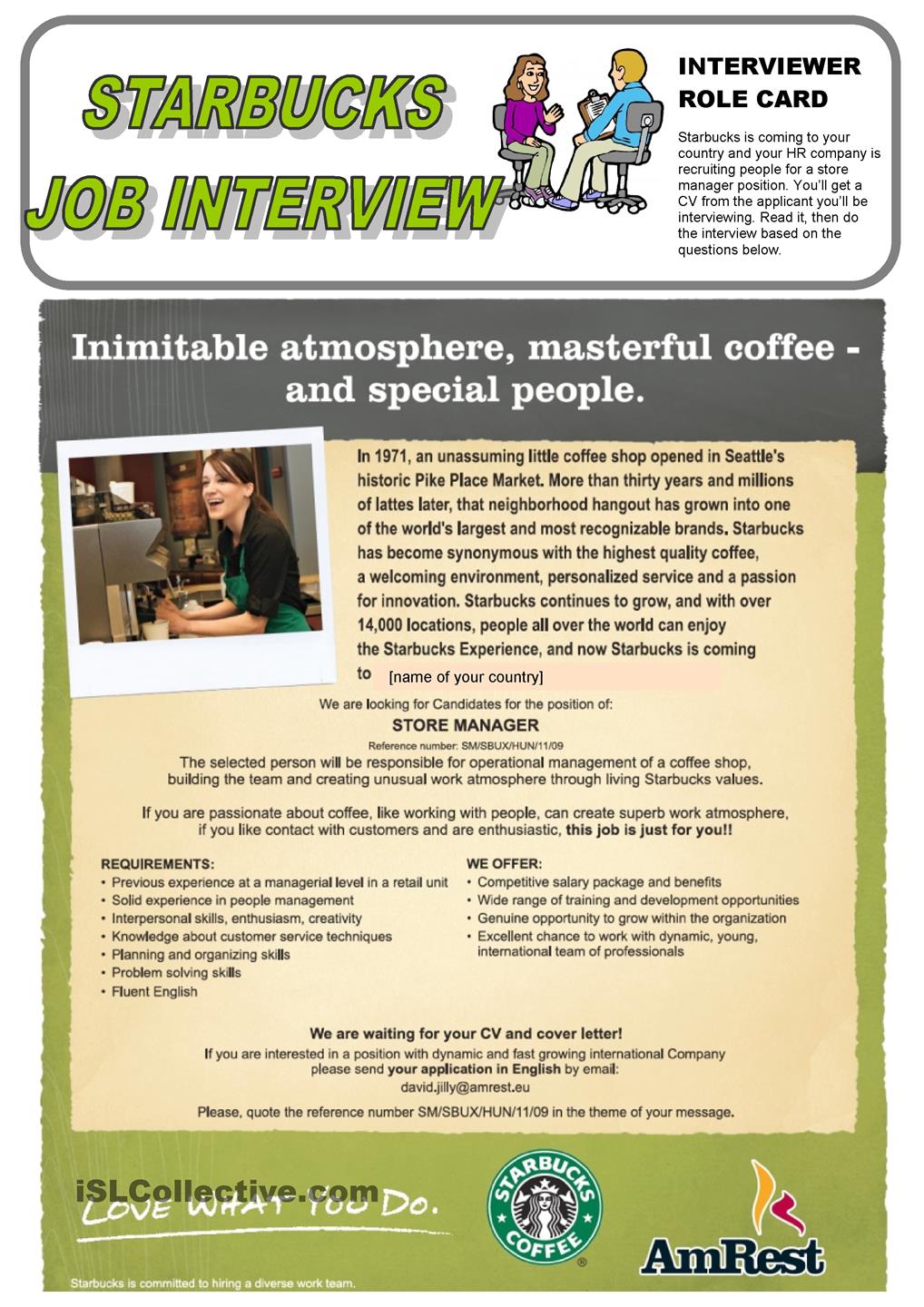 Worksheet#2 (B Sheet)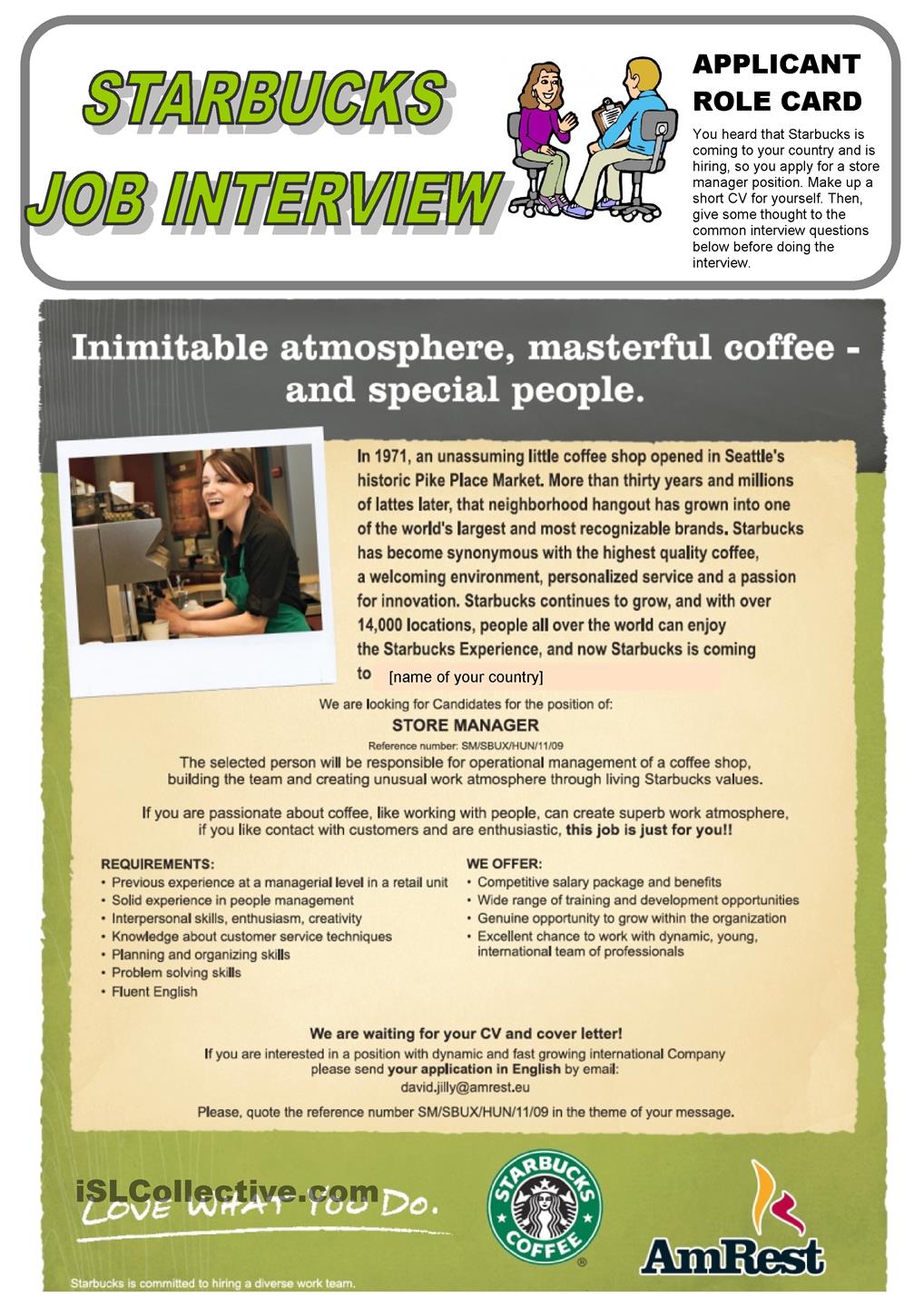 worksheet#3To Do Or Not To Do, That is The DifferenceDoPrepare a complete, attractive resume that stresses your qualifications in a positive manner.Get permission from people you plan to use as references.Write an effective cover letter that really sells “You”.Fill out the application completely, accurately, and legibly.Use the completed resume as a reference for filling out the application.Arrive for the interview a few minutes early.Dress appropriately for the interview.Go to the interview alone.Bring resume, social security card, work permits and licenses to the interview.Present yourself with confidence.Research the company.Be prepared to answer questions about yourself and your qualifications.Be prepared to ask questions about the company.Smile.Follow the interview with a thank-you letterDo NotDo not present a resume that was hastily put together or has typographical errors and smudges.Do not use a general, all-purpose resume.Do not give inaccurate information.Do not present an application that is unreadable or incomplete.Do not arrive late for an interview.Do not wear jeans, wrinkled clothing, or outrageous jewelry to an interview.Do not overdo perfume or aftershave.Do not take friends or family to an interview.Do not act as if the receptionist and interview are doing themselves a favour by seeing you.Do not forget your manners. *Plan BIn pairs, Student A is an employer Student B is applying for a job but there is a reason they should not get the job. Example: a pilot that is afraid of heights Student A must ask questions in the job interview until he/she is able to determine why they should NOT hire Student B.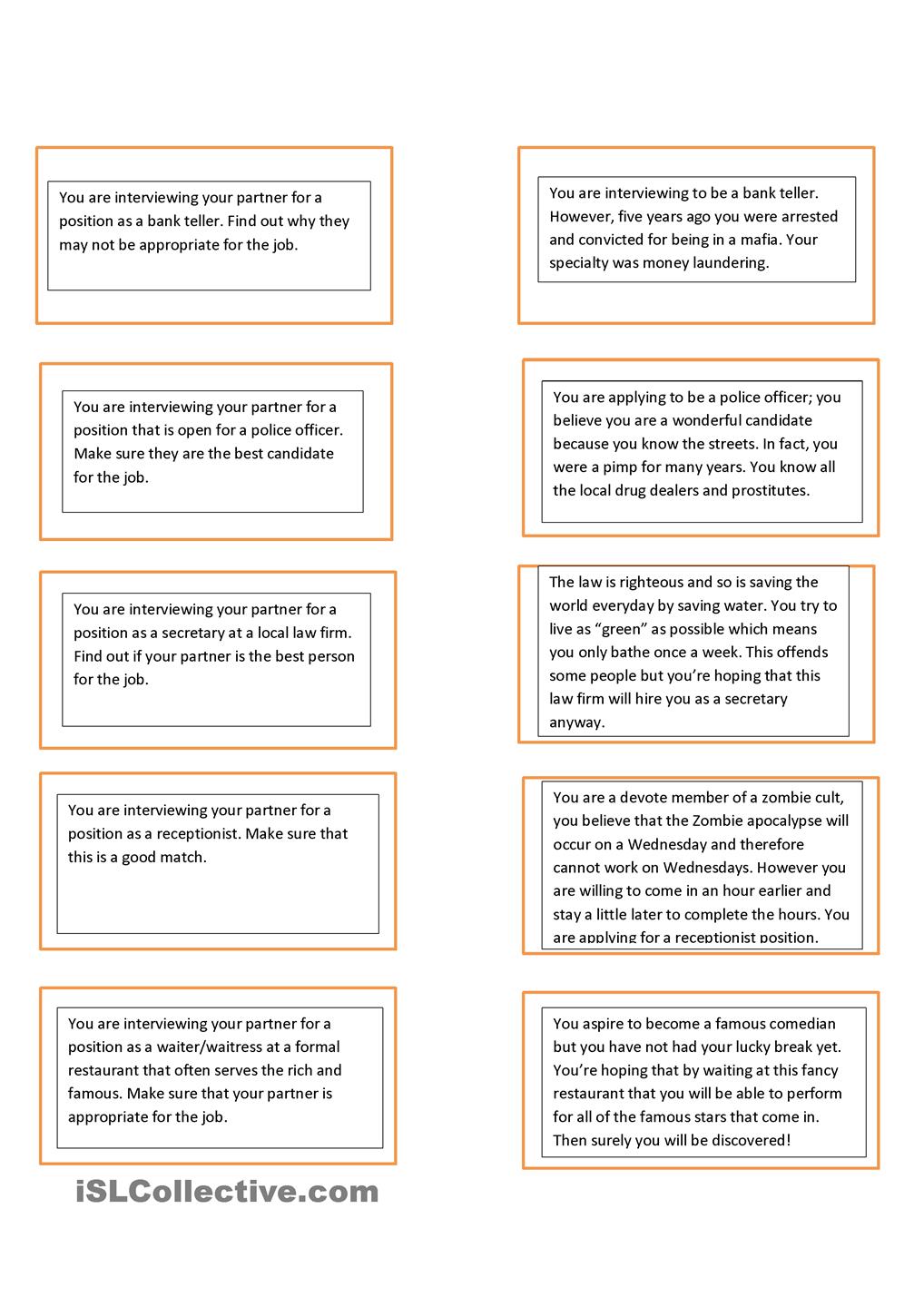 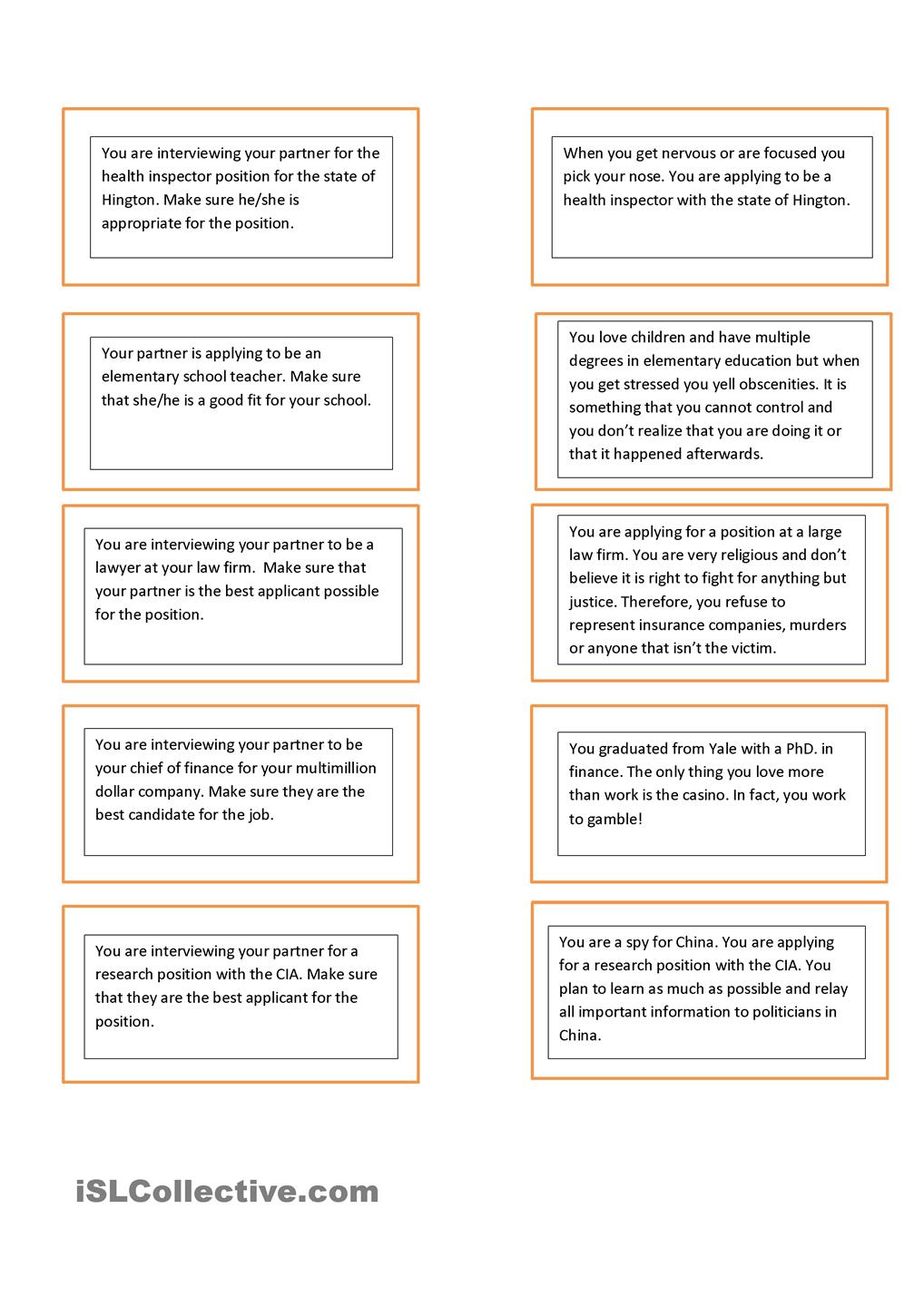 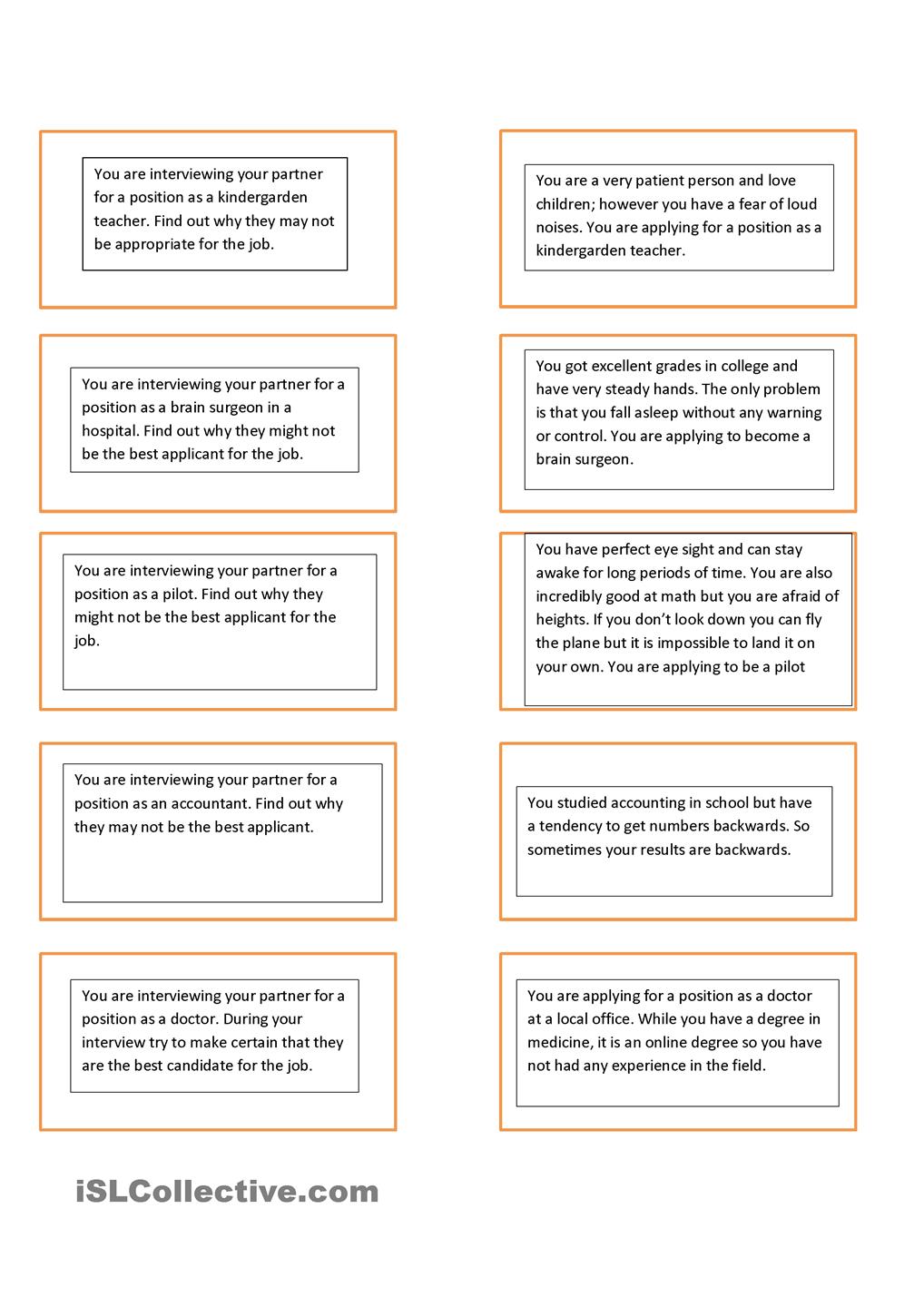 Speaking Lesson PlanSpeaking Lesson PlanSpeaking Lesson PlanSpeaking Lesson PlanSpeaking Lesson PlanTopic: Job Interview : Preparing for unexpected questionsTopic: Job Interview : Preparing for unexpected questionsTopic: Job Interview : Preparing for unexpected questionsTopic: Job Interview : Preparing for unexpected questionsTopic: Job Interview : Preparing for unexpected questionsInstructorLevelAgeNumber of studentsLengthHyemy(Kwak, Hyemi)IntermediateAdult750 minsMaterials: Computer and Speaker, Beam Projector, PPT fileWorksheet: #1 Job interview questions(A sheet 4 copies, B sheet 4 copies)#2 Starbucks job interview role card(A sheet 4 copies, B sheet 4 copies)#3 To do or not to do, that is the differenceWhite board & Marker8 pieces of blank paper and pensAims:    To improve speaking skills by discussing about offbeat questionsTo create great answers for successful interviews through discussion about unexpected questionsTo learn vocabulary about job interview when they use them by role playing To practice writing skills through making interview questions  and introduction about themselvesLanguage skills:∙ Speaking: discussing and role-play in pairs and groups∙ Listening: listening to the interview questions and answers∙ Writing: writing about themselves and expected questions∙ Reading: reading an article about jobLanguage systems:∙ Lexis: Learn vocabulary used in the job interview∙ Discourse: Discussion and role play∙ Phonology: Listen to pronunciation of the native speaker∙ Function: Conversation through question and answer, role play∙ Grammar: Use the correct verb tense Assumptions:∙ Students are University Students and they needs to prepare job interview for getting a job. ∙ Students are at an intermediate level and know how to express their opinion in English.Anticipated Errors and Solutions:Students might have lots of opinions for this topic which could exceed the class time. →Give time warningIf the audio file does not work.→Prepare scripts and read it to the students.Students may finish the activity earlier than expected.→Make use SOS activity prepared.Students have not enough confidence to express their opinion when they are discussing.→Encourages him/her so they can participate discussion more actively.References:www.google.co.kr/jobinterviewhttp://iteslj.org/Lessons/Blake-JobInterview.html	https://en.islcollective.com/resources/printables/worksheets_doc http://bogglesworldesl.com/adultesl2.htmhttps://quizlet.com/12970929/job-interview-vocabulary-flash-cards/Notes:If the task is completed early, teacher set up Plan B activity prepared.PresentationPresentationPresentationPresentationAim: To learn vocabulary about job interview and improve speaking skills by discussing about unexpected questions Aim: To learn vocabulary about job interview and improve speaking skills by discussing about unexpected questions Aim: To learn vocabulary about job interview and improve speaking skills by discussing about unexpected questions Aim: To learn vocabulary about job interview and improve speaking skills by discussing about unexpected questions Materials: PPT, Beam Projector, Computer and SpeakerMaterials: PPT, Beam Projector, Computer and SpeakerMaterials: PPT, Beam Projector, Computer and SpeakerMaterials: PPT, Beam Projector, Computer and SpeakerTimeSet UpStudent Teacher 1minsWhole ClassStudents listen to the guiding questionsThen students notice class topic.GreetingElicit the topic through showing  first page of PPT.Give guiding questions2minsWholeClassStudent listen to teacher talkStudents answer the questionsTeacher motivate to students by showing second page of PPT and share their opinions what company do they want to apply and the reason why Then ask what students have to prepare ‘answer is job interview’4minsWholeClassStudents listen to the pronunciations of some words Students take notes and memorize themTeacher shows third page of PPT and explain vocabularyPlay sounds of vocabulary on the website CCQ ‘Offbeat’3minsWholeClassStudent listen to teacher talkTeacher explain briefly how to prepare themselves for the offbeat questionsNotes: Make sure the PPT is working. Prepare print out PPT in advance, in case the PPT is not working.Vocabulary website: https://quizlet.com/12970929/job-interview-vocabulary-flash-cards/Notes: Make sure the PPT is working. Prepare print out PPT in advance, in case the PPT is not working.Vocabulary website: https://quizlet.com/12970929/job-interview-vocabulary-flash-cards/Notes: Make sure the PPT is working. Prepare print out PPT in advance, in case the PPT is not working.Vocabulary website: https://quizlet.com/12970929/job-interview-vocabulary-flash-cards/Notes: Make sure the PPT is working. Prepare print out PPT in advance, in case the PPT is not working.Vocabulary website: https://quizlet.com/12970929/job-interview-vocabulary-flash-cards/PracticePracticePracticePracticeAim To improve their speaking skills by making up unexpected questions and answers by themselves Aim To improve their speaking skills by making up unexpected questions and answers by themselves Aim To improve their speaking skills by making up unexpected questions and answers by themselves Aim To improve their speaking skills by making up unexpected questions and answers by themselves Materials: white board and marker, blank paper(A4 size)Materials: white board and marker, blank paper(A4 size)Materials: white board and marker, blank paper(A4 size)Materials: white board and marker, blank paper(A4 size)TimeSet UpStudent Teacher 5mins2 GroupsStudent listen to teacher talkStudents are brainstorming in groupsTeacher give instruction Arrange students in groupsICQWrite ‘group1’ and ‘group2’ on the white boardMonitoring2mins2 GroupsStudents write their opinions on the white board in groupsInvite students to the white board and write unexpected questions 2minsWhole ClassStudents make up their answers for 3 questionsStudents listen to the instructionTeacher and students share student’s ideas, and choose 3 of creative questionsGive instructionThen give time to think what they will answer for 3 questions 5mins4 pairsStudent listen to the teacher’s instructionStudent do a role play(A will be an ‘employer’ and B will be an ‘applicant’)Then switch their role and do againArrange  students in pairsDemonstration with a studentICQMonitoringNotes: If they need blank paper to write down, hand out prepared blank paper to studentsNotes: If they need blank paper to write down, hand out prepared blank paper to studentsNotes: If they need blank paper to write down, hand out prepared blank paper to studentsNotes: If they need blank paper to write down, hand out prepared blank paper to studentsProduct Product Product Product Aim: To practice speaking skills by doing an job interview role play activity Aim: To practice speaking skills by doing an job interview role play activity Aim: To practice speaking skills by doing an job interview role play activity Aim: To practice speaking skills by doing an job interview role play activity Materials: Worksheet#1(A sheet 4 pieces, B sheet 4 pieces)Worksheet#2(A sheet 4 pieces, B sheet 4 pieces)Materials: Worksheet#1(A sheet 4 pieces, B sheet 4 pieces)Worksheet#2(A sheet 4 pieces, B sheet 4 pieces)Materials: Worksheet#1(A sheet 4 pieces, B sheet 4 pieces)Worksheet#2(A sheet 4 pieces, B sheet 4 pieces)Materials: Worksheet#1(A sheet 4 pieces, B sheet 4 pieces)Worksheet#2(A sheet 4 pieces, B sheet 4 pieces)TimeSet UpStudent Teacher 3mins4 pairsStudents listen to the instructionStudents fill in the blank of A or B sheet Arrange students in pairsHand out Worksheet #1 to students(A,B one set to a pair)Give time to fill in 5 more questions of Worksheet #1 7mins4 pairsOne of student act as an ‘employer’ and another student act as an ‘applicant’ in pairsAfter giving 5 questions to their partner, they switch their role Give instructionHand out Worksheet#2 to students(A,B one set to a pair)Demonstration with a studentMonitoring10mins4 pairsOne of pairs do role play as an ‘employer’ and ‘applicant’ in front of their classmatesThey can only give 5 questions to other studentInvite all pairs to do role play in front of the other students One of role play finished, other students can give feedback to the pairNotes: Worksheet #1, Worksheet#2 consist of A sheet and B sheet. Hand out 1 set to a pairMonitoring is very essential, so walk around the classroom, and listen to each student’s pronunciation and make error correction when they give questions to their pair or role play.Notes: Worksheet #1, Worksheet#2 consist of A sheet and B sheet. Hand out 1 set to a pairMonitoring is very essential, so walk around the classroom, and listen to each student’s pronunciation and make error correction when they give questions to their pair or role play.Notes: Worksheet #1, Worksheet#2 consist of A sheet and B sheet. Hand out 1 set to a pairMonitoring is very essential, so walk around the classroom, and listen to each student’s pronunciation and make error correction when they give questions to their pair or role play.Notes: Worksheet #1, Worksheet#2 consist of A sheet and B sheet. Hand out 1 set to a pairMonitoring is very essential, so walk around the classroom, and listen to each student’s pronunciation and make error correction when they give questions to their pair or role play.Post ActivityPost ActivityPost ActivityPost ActivityAim: To improve their speaking skills by discussing about ‘to do or not to do’ on the job interview Aim: To improve their speaking skills by discussing about ‘to do or not to do’ on the job interview Aim: To improve their speaking skills by discussing about ‘to do or not to do’ on the job interview Aim: To improve their speaking skills by discussing about ‘to do or not to do’ on the job interview Materials: Worksheet#3Materials: Worksheet#3Materials: Worksheet#3Materials: Worksheet#3TimeSet UpStudent Teacher 5minsWholeClassStudents read Worksheet#3Students express their opinions to other studentsHand out Worksheet#3Give time to read it brieflyFree talk about Worksheet#31minsWholeClassStudents listen to the instructionSay good-byeGive feedback and tell their achievement.Thanks to the Students and Conclude the classNotes: If time is up, give Worksheet#3 for referenceNotes: If time is up, give Worksheet#3 for referenceNotes: If time is up, give Worksheet#3 for referenceNotes: If time is up, give Worksheet#3 for reference